Jelgavā, 2024. gada 20. jūnijā (prot. Nr.7, 5p.)JELGAVAS VALSTSPILSĒTAS PAŠVALDĪBAS 2024. GADA 20. JŪNIJA SAISTOŠIE NOTEIKUMI NR.24-25   “GROZĪJUMI JELGAVAS VALSTSPILSĒTAS PAŠVALDĪBAS 2023. GADA 23. FEBRUĀRA SAISTOŠAJOS NOTEIKUMOS NR.23-2 “JELGAVAS VALSTSPILSĒTAS PAŠVALDĪBAS PIRMSSKOLAS IZGLĪTĪBAS NODROŠINĀŠANAS FUNKCIJAS ĪSTENOŠANAS KĀRTĪBA””Izdoti saskaņā ar Pašvaldību likuma 44. panta pirmo un otro daļu, Izglītības likuma 17. panta 2.4 daļuIzdarīt Jelgavas valstspilsētas pašvaldības 2023. gada 23. februāra saistošajos noteikumos Nr.23-2 “Jelgavas valstspilsētas pašvaldības pirmsskolas izglītības nodrošināšanas funkcijas īstenošanas kārtība” (turpmāk – noteikumi) (Latvijas Vēstnesis, 2023, 70. nr.) šādus grozījumus:Papildināt 1.1. apakšpunktu ar vārdiem “un Jelgavas valstspilsētas pašvaldības (turpmāk – pašvaldība) īstenotā Eiropas Sociālā fonda Plus līdzfinansēta projekta Nr. 4.3.6.6/1/24/A/003 “Atbalsts privātā pirmsskolas izglītības pakalpojuma iegādei” ietvaros finansētās vietās Izglītības iestāžu reģistrā reģistrētās privātās izglītības iestādēs, kas nodrošina pirmsskolas izglītības programmas apguvi pašvaldības administratīvajā teritorijā darbdienās ne mazāk kā 12 stundas dienā (turpmāk – privātā izglītības iestāde) (turpmāk – projekts)”.Izteikt 1.2. apakšpunktu šādā redakcijā:“1.2.	kārtību, kādā pašvaldība sedz izmaksas privātai izglītības iestādei, par bērnu, kurš apgūst licencētu pirmsskolas izglītības programmu, vai sniedz atbalstu bērnu uzraudzības pakalpojuma sniedzējam, kurš reģistrēts normatīvajos aktos noteiktajā kārtībā un sniedz pilna laika bērnu uzraudzības pakalpojumu ne mazāk kā 40 stundas nedēļā (turpmāk – bērnu uzraudzības pakalpojuma sniedzējs) (turpmāk – pašvaldības atbalsts).”.Papildināt 3. punktu aiz vārda “skolā” ar zīmi un vārdiem “, izņemot projektā iesaistītos bērnus”.Izslēgt 13. punktu.Papildināt 16. punkta otro teikumu ar vārdiem “vai piedāvāt bērnam projekta finansētu vietu privātā izglītības iestādē.”.Izteikt 18. punkta otro teikumus šādā redakcijā: “Paziņojumā norāda pieteikšanās termiņu ne īsāku par 14 dienām, ja paziņojumu nosūta pa pastu, vai 7 dienām, ja paziņojumu nosūta elektroniski, no Komisijas lēmuma pieņemšanas dienas, kurā vecāks paziņojumā norādītājā termiņā un izglītības iestādē iesniedz saistošo noteikumu 23. punktā noteiktos dokumentus.”.Papildināt ar 18.1 punktu šādā redakcijā:“18.1	Bērns tiek izslēgts no Reģistra, ja ir uzņemts privātā izglītības iestādē un apgūst pirmsskolas izglītības programmu par projekta finansējumu.”.Izteikt ceturtās nodaļas nosaukumu šādā redakcijā:“IV.	Bērna uzņemšanas un atskaitīšanas kārtība pašvaldības pirmsskolas izglītības iestādēs vai no projekta finansētas vietas privātā izglītības iestādē”.Papildināt 22. un 23. punktu aiz vārda “iestādē” ar vārdiem “vai projekta finansētā vietā privātā izglītības iestādē”.Izteikt 25. punkta otro teikumu šādā redakcijā:“Par attaisnojošu pirmsskolas izglītības iestādes kavējumu tiek atzīta bērna prombūtne bērna veselības stāvokļa dēļ, ko apliecina ārsta izziņa vai vecāka rakstisks apliecinājums, ja atsevišķais saslimšanas gadījums nav ilgāks par 5 (piecām) darbdienām, kā arī citi gadījumi, kas kopumā nepārsniedz 60 (sešdesmit) dienas kalendārā gada laikā un par kuriem vecāks rakstiski ir informējis pašvaldības pirmsskolas izglītības iestādi pirms plānotās prombūtnes.Papildināt ar 25.1 punktu šādā redakcijā:“25.1	Finansējums projekta finansētai vietai privātā izglītības iestādē tiek pārtraukts, ja bērns bez attaisnojoša iemesla neapmeklē izglītības iestādi. Par attaisnojošu pirmsskolas izglītības iestādes kavējumu tiek atzīta bērna prombūtne bērna veselības stāvokļa dēļ, ko apliecina ārsta izziņa, vai citi gadījumi, kas kopumā nepārsniedz 60 (sešdesmit) dienas kalendārā gada laikā un par kuriem vecāks rakstiski ir informējis izglītības iestādi pirms plānotās prombūtnes.”.Papildināt 29. punktu aiz vārda “iestādē” ar vārdiem “vai projekta finansēta vieta privātā izglītības iestādē”.Izteikt 36. punkta trešo teikumu šādā redakcijā:“Par attaisnojošu iemeslu saistošo noteikumu izpratnē uzskatāma bērna prombūtne veselības stāvokļa dēļ, ko apliecina ārsta izziņa vai vecāka rakstisks apliecinājums, ja atsevišķs saslimšanas gadījums nav ilgāks par 5 (piecām) darbdienām, kā arī citi gadījumi, par kuriem vecāks rakstiski informējis privāto izglītības iestādi pirms plānotās prombūtnes, kas kopumā nav ilgāka par 60 kalendāra dienām kalendāra gada laikā.”.Papildināt 37.1. apakšpunktu ar vārdiem “vai projekta finansētā vietā privātā izglītības iestādē”.Aizstāt 45.1. apakšpunktus šādā redakcijā:“45.1.	 ne vēlāk kā paziņojumā par vietas piešķiršanu pirmsskolas izglītības programmas apguvei pašvaldības pirmsskolas izglītības iestādē vai projekta finansētā vietā privātā izglītības iestādē norādītajā termiņā”. Izteikt 1. pielikumu jaunā redakcijā (1. pielikums).Izteikt 2. pielikumu jaunā redakcijā (2. pielikums).Izteikt 3. pielikumu jaunā redakcijā (3. pielikums).Izteikt 4. pielikumu jaunā redakcijā (4. pielikums).Izteikt 5. pielikumu jaunā redakcijā (5. pielikums).Izteikt 6. pielikumu jaunā redakcijā (6. pielikums).Izteikt 7. pielikumu jaunā redakcijā (7. pielikums).Izteikt 8. pielikumu jaunā redakcijā (8. pielikums).Izteikt 11. pielikumu jaunā redakcijā (9. pielikums).Domes priekšsēdētājs								A. Rāviņš1. pielikumsJelgavas valstspilsētas pašvaldības 2024. gada 20. jūnijasaistošajiem noteikumiem Nr. 24-___“1. pielikumsJelgavas valstspilsētas pašvaldības 2023. gada 23. februārasaistošajiem noteikumiem Nr.23-2Vecāka vai bērna likumiskā pārstāvja vārds,uzvārds ____________________________________________________________________Deklarētās dzīvesvietas adrese, tālrunis___________________________________________________________________________Informāciju vēlos saņemt:uz e-pastu: ______________________________________pa pastu uz pieteikumā norādīto adresi.PIETEIKUMSLūdzu reģistrēt _______________________________________________________________				bērna vārds, uzvārdsPersonas kods: ____________-___________ 		 Dzimšanas dati ____/____/_____Deklarētās dzīvesvietas adrese: __________________________________________________	Pirmsskolas izglītības programmas apguvei Jelgavas valstspilsētas pašvaldības pirmsskolas izglītības iestādē:Vieta pirmsskolas izglītības iestādē nepieciešama no ________/_________ mācību gada.Esmu informēts/ta, ka:jebkuru pieteikumā minēto ziņu izmaiņu gadījumā par to jāziņo personīgi vai elektroniski;reģistrācija pirmsskolas izglītības programmas apguvei negarantē vietu pašvaldības pirmsskolas izglītības iestādē;pieteikumā norādītie fiziskās personas dati tiks izmantoti minētā pieteikuma reģistrēšanai pašvaldības bērnu reģistrā pirmsskolas izglītības apguvei, pakalpojuma saņemšanai, saziņai. Dati tiks pārbaudīti valsts informācijas sistēmās, t.i. Fizisko personu reģistrā, Valsts izglītības informācijas sistēmā un reģistrēti apstrādei pašvaldības bērnu reģistrā pirmsskolas izglītības apguvei, lai nodrošinātu valsts, pašvaldības un izglītības iestāžu funkciju īstenošanu izglītības jomā. Informācija par Jelgavas valstspilsētas pašvaldības kā datu pārziņa veikto personas datu apstrādi pieejama www.jelgava.lv/pasvaldiba-par-pasvaldibu-datu-aizsardziba/, konkrētā pakalpojuma aprakstā www.jelgava.lv/pakalpojumi/ vai saņemot informāciju klātienē.JelgavāDatums ____/____/_________Paraksts, atšifrējums____________________________________Informācijai – Jelgavas valstspilsētas pašvaldības iestādes “Jelgavas izglītības pārvalde” vadītāja vietnieks: 63012465, tīmekļa vietne https://www.jelgava.lv/lv/iestades/izglitibas-parvalde/pirmsskolas-izglitiba/.” 2. pielikumsJelgavas valstspilsētas pašvaldības 2024. gada 20. jūnijasaistošajiem noteikumiem Nr. 24-___“2. pielikumsJelgavas valstspilsētas pašvaldības 2023. gada 23. februārasaistošajiem noteikumiem Nr.23-2Vecāka vai bērna likumiskā pārstāvja vārds,uzvārds ____________________________________________________________________Deklarētās dzīvesvietas adrese, tālrunis___________________________________________________________________________Informāciju vēlos saņemt:uz e-pastu: ______________________________________pa pastu uz pieteikumā norādīto adresi.IESNIEGUMS IZMAIŅĀM PAŠVALDĪBAS BĒRNU REĢISTRĀ PIRMSSKOLAS IZGLĪTĪBAS PROGRAMMAS APGUVEILūdzu veikt izmaiņas pieteikumā Nr. _____________________________________________	Vēlamā Jelgavas valstspilsētas pašvaldības pirmsskolas izglītības iestāde pirmsskolas izglītības programmas apguvei:Vieta pirmsskolas izglītības iestādē nepieciešama no ________/_________ mācību gada.Esmu informēts/ta, ka:jebkuru pieteikumā minēto ziņu izmaiņu gadījumā par to jāziņo personīgi vai elektroniski;reģistrācija pirmsskolas izglītības programmas apguvei negarantē vietu pašvaldības pirmsskolas izglītības iestādē;iesniegumā norādītie fiziskās personas dati tiks izmantoti minētā iesnieguma reģistrēšanai pašvaldības bērnu reģistrā pirmsskolas izglītības apguvei, pakalpojuma saņemšanai, saziņai. Dati tiks pārbaudīti valsts informācijas sistēmās, t.i. Fizisko personu reģistrā, Valsts izglītības informācijas sistēmā un reģistrēti apstrādei pašvaldības bērnu reģistrā pirmsskolas izglītības apguvei, lai nodrošinātu valsts, pašvaldības un izglītības iestāžu funkciju īstenošanu izglītības jomā. Informācija par Jelgavas valstspilsētas pašvaldības kā datu pārziņa veikto personas datu apstrādi pieejama www.jelgava.lv/pasvaldiba-par-pasvaldibu-datu-aizsardziba/, konkrētā pakalpojuma aprakstā www.jelgava.lv/pakalpojumi/ vai saņemot informāciju klātienē..JelgavāDatums ____/____/_________Paraksts, atšifrējums____________________________________Informācijai – Jelgavas valstspilsētas pašvaldības iestādes “Jelgavas izglītības pārvalde” vadītāja vietnieks: 63012465, tīmekļa vietne https://www.jelgava.lv/lv/iestades/izglitibas-parvalde/pirmsskolas-izglitiba/.”3. pielikumsJelgavas valstspilsētas pašvaldības 2024. gada 20. jūnijasaistošajiem noteikumiem Nr. 24-___“3. pielikumsJelgavas valstspilsētas pašvaldības 2023. gada 23. februārasaistošajiem noteikumiem Nr.23-2Vecāka vai bērna likumiskā pārstāvja vārds,uzvārds ____________________________________________________________________Deklarētās dzīvesvietas adrese, tālrunis ___________________________________________________________________________Informāciju vēlos saņemt: uz e-pastu: ______________________________________pa pastu uz pieteikumā norādīto adresi.IESNIEGUMS PIETEIKUMA ATSAUKŠANAI PAŠVALDĪBAS BĒRNU REĢISTRĀ PIRMSSKOLAS IZGLĪTĪBAS PROGRAMMAS APGUVEILūdzu atsaukt pieteikumu Nr. _____________________ par bērna ___________________________________________________________________					bērna vārds, uzvārdspersonas kods: ______________-_____________reģistrāciju pirmsskolas izglītības programmas apguvei Jelgavas valstspilsētas pašvaldības pirmsskolas izglītības iestādē.Esmu informēts/ta, ka iesniegumā norādītie fiziskās personas dati tiks izmantoti iesniegumā norādītā pieteikuma anulēšanai. Dati tiks pārbaudīti valsts informācijas sistēmās, t.i. Fizisko personu reģistrā, Valsts izglītības informācijas sistēmā un reģistrēti apstrādei pašvaldības bērnu reģistrā pirmsskolas izglītības apguvei, lai nodrošinātu valsts, pašvaldības un izglītības iestāžu funkciju īstenošanu izglītības jomā. Informācija par Jelgavas valstspilsētas pašvaldības kā datu pārziņa veikto personas datu apstrādi pieejama www.jelgava.lv/pasvaldiba-par-pasvaldibu-datu-aizsardziba/, konkrētā pakalpojuma aprakstā www.jelgava.lv/pakalpojumi/ vai saņemot informāciju klātienē.JelgavāDatums ____/____/_________Paraksts, atšifrējums____________________________________”4. pielikumsJelgavas valstspilsētas pašvaldības 2024. gada 20. jūnijasaistošajiem noteikumiem Nr. 24-___“4. pielikumsJelgavas valstspilsētas pašvaldības 2023. gada 23. februārasaistošajiem noteikumiem Nr.23-2Vecāka vai bērna likumiskā pārstāvja vārds,uzvārds ____________________________________________________________________Deklarētās dzīvesvietas adrese, tālrunis___________________________________________________________________________Informāciju vēlos saņemt: uz e-pastu: ______________________________________pa pastu uz pieteikumā norādīto adresi.PIETEIKUMS VIETAS PIEŠĶIRŠANAI PAŠVALDĪBAS PIMSSKOLAS IZGLĪTĪBAS IESTĀDĒ ĀRPUS KĀRTASLūdzu piešķirt vietu ārpus kārtas pirmsskolas izglītības programmas apguvei Jelgavas valstspilsētas pašvaldības pirmsskolas izglītības iestādē___________________________________________________________________________				iestādes nosaukums___________________________________________________________________________				bērna vārds, uzvārdspersonas kods: ______________-_____________	dzimšanas dati ____/____/________deklarētās dzīvesvietas adrese: __________________________________________________Pamatojums – _____________________________________________________________________________________________________________________________________________________________________________________________________________________.Esmu informēts/ta, ka pieteikumā norādītie fiziskās personas dati tiks izmantoti minētā pieteikuma reģistrēšanai pašvaldības bērnu reģistrā pirmsskolas izglītības apguvei, pakalpojuma saņemšanai, saziņai. Dati tiks pārbaudīti valsts informācijas sistēmās, t.i. Fizisko personu reģistrā, Valsts izglītības informācijas sistēmā un reģistrēti apstrādei pašvaldības bērnu reģistrā pirmsskolas izglītības apguvei, lai nodrošinātu valsts, pašvaldības un izglītības iestāžu funkciju īstenošanu izglītības jomā. Informācija par Jelgavas valstspilsētas pašvaldības kā datu pārziņa veikto personas datu apstrādi pieejama www.jelgava.lv/pasvaldiba-par-pasvaldibu-datu-aizsardziba/, konkrētā pakalpojuma aprakstā www.jelgava.lv/pakalpojumi/ vai saņemot informāciju klātienē.JelgavāDatums ____/____/_________Paraksts, atšifrējums____________________________________Informācijai – Jelgavas valstspilsētas pašvaldības iestādes “Jelgavas izglītības pārvalde” vadītāja vietnieks: 63012465, tīmekļa vietne: https://www.jelgava.lv/lv/iestades/izglitibas-parvalde/pirmsskolas-izglitiba/.” 5. pielikumsJelgavas valstspilsētas pašvaldības 2024. gada 20. jūnijasaistošajiem noteikumiem Nr. 24-___“5. pielikumsJelgavas valstspilsētas pašvaldības 2023. gada 23. februārasaistošajiem noteikumiem Nr.23-2Vecāka vai bērna likumiskā pārstāvja vārds,uzvārds ____________________________________________________________________Deklarētās dzīvesvietas adrese, tālrunis___________________________________________________________________________Informāciju vēlos saņemt: uz e-pastu: ______________________________________pa pastu uz pieteikumā norādīto adresi.ATTEIKUMS NO PIEŠĶIRTĀS VIETAS PIRMSSKOLAS IZGLĪTĪBAS PROGRAMMAS APGUVEI PAŠVALDĪBAS PIRMSSKOLAS IZGLĪTĪBAS IESTĀDĒ VAI PROJEKTA FINANSĒTAS VIETAS PRIVĀTĀ IZGLĪTĪBAS IESTĀDĒAtsakos no _____________________________________________________________				bērna vārds, uzvārdspersonas kods: ______________-_____________	dzimšanas dati ____/____/_______deklarētās dzīvesvietas adrese: __________________________________________________piešķirtās vietas pirmsskolas izglītības programmas apguvei:pašvaldības pirmsskolas izglītības iestādē;projekta finansētas vietas privātā izglītības iestādē.___________________________________________________________________________				iestādes nosaukums  Vieta piešķirta pašvaldības pirmsskolas izglītības iestādē, kas pieteikumā ir norādīta kā viena no vēlamajām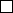  Vieta piešķirta pašvaldības pirmsskolas izglītības iestādē, kas pieteikumā nav norādīta kā vēlamāEsmu informēts/ta, ka pieteikumā norādītie fiziskās personas dati tiks izmantoti minētā pieteikuma reģistrēšanai pašvaldības bērnu reģistrā pirmsskolas izglītības apguvei, pakalpojuma saņemšanai, saziņai. Dati tiks pārbaudīti valsts informācijas sistēmās, t.i. Fizisko personu reģistrā, Valsts izglītības informācijas sistēmā un reģistrēti apstrādei pašvaldības bērnu reģistrā pirmsskolas izglītības apguvei, lai nodrošinātu valsts, pašvaldības un izglītības iestāžu funkciju īstenošanu izglītības jomā. Informācija par Jelgavas valstspilsētas pašvaldības kā datu pārziņa veikto personas datu apstrādi pieejama www.jelgava.lv/pasvaldiba-par-pasvaldibu-datu-aizsardziba/, konkrētā pakalpojuma aprakstā www.jelgava.lv/pakalpojumi/ vai saņemot informāciju klātienē.JelgavāDatums ____/____/_________Paraksts, atšifrējums____________________________________”.6. pielikumsJelgavas valstspilsētas pašvaldības 2024. gada 20. jūnijasaistošajiem noteikumiem Nr. 24-___“6. pielikumsJelgavas valstspilsētas pašvaldības 2023. gada 23. februārasaistošajiem noteikumiem Nr.23-2Iesniegums
bērna uzņemšanai izglītības iestādēpersonas kods __________________-_________________dzimšanas dati _____/_____/________pirmsskolas izglītības programmas apguvei no   _______  gada    _______________  .Esmu informēts/ta, ka iesniegumā norādītie fiziskās personas dati tiks izmantoti datu reģistrēšanai Valsts izglītības informācijas sistēmā (VIIS), pakalpojuma saņemšanai, saziņai. Dati tiks reģistrēti VIIS, lai nodrošinātu valsts, pašvaldības un izglītības iestāžu funkciju īstenošanu izglītības jomā. Informācija par Jelgavas valstspilsētas pašvaldības kā datu pārziņa veikto personas datu apstrādi pieejama www.jelgava.lv/pasvaldiba-par-pasvaldibu-datu-aizsardziba/, konkrētā pakalpojuma aprakstā www.jelgava.lv/pakalpojumi/ vai saņemot informāciju klātienē.JelgavāDatums _____/_____/_______________Paraksts, atšifrējums ____________________________________”.7. pielikumsJelgavas valstspilsētas pašvaldības 2024. gada 20. jūnijasaistošajiem noteikumiem Nr. 24-___“7. pielikumsJelgavas valstspilsētas pašvaldības 2023. gada 23. februārasaistošajiem noteikumiem Nr.23-2Vecāka vai bērna likumiskā pārstāvja vārds,uzvārds ____________________________________________________________________Deklarētās dzīvesvietas adrese, tālrunis ___________________________________________________________________________Informāciju vēlos saņemt: uz e-pastu: ______________________________________pa pastu uz pieteikumā norādīto adresi.PIETEIKUMSVIETAS MAIŅAI NO VIENAS PAŠVALDĪBAS PIRMSSKOLAS IZGLĪTĪBASIESTĀDES UZ CITULūdzu mainīt vietu pirmsskolas izglītības programmas apguvei___________________________________________________________________________				bērna vārds, uzvārdspersonas kods: ______________-_____________dzimšanas dati _____/_____/_______deklarētās dzīvesvietas adrese: __________________________________________________Esmu informēts/ta, ka pieteikumā norādītie fiziskās personas dati tiks izmantoti minētā pieteikuma izskatīšanai, saziņai. Dati tiks pārbaudīti valsts informācijas sistēmās, t.i. Fizisko personu reģistrā, Valsts izglītības informācijas sistēmā un reģistrēti apstrādei pašvaldības bērnu reģistrā pirmsskolas izglītības apguvei, lai nodrošinātu valsts, pašvaldības un izglītības iestāžu funkciju īstenošanu izglītības jomā. Informācija par Jelgavas valstspilsētas pašvaldības kā datu pārziņa veikto personas datu apstrādi pieejama www.jelgava.lv/pasvaldiba-par-pasvaldibu-datu-aizsardziba/, konkrētā pakalpojuma aprakstā www.jelgava.lv/pakalpojumi/ vai saņemot informāciju klātienē.JelgavāDatums _____/_____/_______________Paraksts, atšifrējums ____________________________________”.8. pielikumsJelgavas valstspilsētas pašvaldības 2024. gada 20. jūnijasaistošajiem noteikumiem Nr. 24-___“8. pielikumsJelgavas valstspilsētas pašvaldības 2023. gada 23. februārasaistošajiem noteikumiem Nr.23-2Vecāka vai bērna likumiskā pārstāvja vārds,uzvārds ____________________________________________________________________Deklarētās dzīvesvietas adrese, tālrunis ___________________________________________________________________________Informāciju vēlos saņemt: uz e-pastu: ______________________________________pa pastu uz pieteikumā norādīto adresi.IESNIEGUMS PAŠVALDĪBAS ATBALSTA SAŅEMŠANAI PIRMSSKOLAS IZGLĪTĪBAS PROGRAMMAS APGUVEI PRIVĀTĀ IZGLĪTĪBAS IESTĀDĒLūdzu reģistrēt __________________________________________________________				bērna vārds, uzvārdspersonas kods: ______________-_____________dzimšanas dati ____/____/______deklarētās dzīvesvietas adrese: __________________________________________________Jelgavas valstspilsētas pašvaldības atbalsta saņemšanai pirmsskolas izglītības programmas apguvei privātā izglītības iestādē.Informācija par privāto izglītības iestādi:___________________________________________________________________________				iestādes nosaukums___________________________________________________________________________				adreseDatums, no kura bērns apmeklē privāto izglītības iestādi ______/_______/____________Esmu informēts/ta, ka pieteikumā norādītie fiziskās personas dati tiks izmantoti minētā iesnieguma izskatīšanai, pakalpojuma saņemšanai, saziņai. Dati tiks pārbaudīti valsts informācijas sistēmās, t.i. Fizisko personu reģistrā, Valsts izglītības informācijas sistēmā un reģistrēti apstrādei pašvaldības bērnu reģistrā pirmsskolas izglītības apguvei, lai nodrošinātu valsts, pašvaldības un izglītības iestāžu funkciju īstenošanu izglītības jomā. Informācija par Jelgavas valstspilsētas pašvaldības kā datu pārziņa veikto personas datu apstrādi pieejama www.jelgava.lv/pasvaldiba-par-pasvaldibu-datu-aizsardziba/, konkrētā pakalpojuma aprakstā www.jelgava.lv/pakalpojumi/ vai saņemot informāciju klātienē.JelgavāDatums ____/____/_________Paraksts, atšifrējums____________________________________Informācijai – Jelgavas valstspilsētas pašvaldības iestādes “Jelgavas izglītības pārvalde” vadītāja vietnieks: 63012465, tīmekļa vietne: https://www.jelgava.lv/lv/iestades/izglitibas-parvalde/pirmsskolas-izglitiba/.”9. pielikumsJelgavas valstspilsētas pašvaldības 2024. gada 20. jūnijasaistošajiem noteikumiem Nr. 24-___“11. pielikumsJelgavas valstspilsētas pašvaldības 2023. gada 23. februārasaistošajiem noteikumiem Nr.23-2Vecāka vai bērna likumiskā pārstāvja vārds,uzvārds ____________________________________________________________________Deklarētās dzīvesvietas adrese, tālrunis ___________________________________________________________________________Informāciju vēlos saņemt: uz e-pastu: ______________________________________pa pastu uz pieteikumā norādīto adresi.IESNIEGUMS PAŠVALDĪBAS ATBALSTA PIEŠĶIRŠANAI
BĒRNU UZRAUDZĪBAS PAKALPOJUMA SNIEDZĒJAMpersonas kods: _____________ - ____________    dzimšanas dati ______/______/_______Informācija par bērnu uzraudzības pakalpojuma sniedzēju:Bērnu uzraudzības pakalpojuma sniedzēja bankas rekvizīti:Kredītiestāde:Bankas kods :Konta Nr.Datums, no kura bērns saņem bērnu uzraudzības pakalpojumu: _______/______/_________Esmu informēts/ta, ka iesniegumā norādītie fiziskās personas dati tiks izmantoti minētā iesnieguma izskatīšanai, pakalpojuma saņemšanai, saziņai. Dati tiks pārbaudīti valsts informācijas sistēmās, t.i. Fizisko personu reģistrā, Valsts izglītības informācijas sistēmā un reģistrēti apstrādei pašvaldības bērnu reģistrā pirmsskolas izglītības apguvei, lai nodrošinātu valsts, pašvaldības un izglītības iestāžu funkciju īstenošanu izglītības jomā. Informācija par Jelgavas valstspilsētas pašvaldības kā datu pārziņa veikto personas datu apstrādi pieejama www.jelgava.lv/pasvaldiba-par-pasvaldibu-datu-aizsardziba/, konkrētā pakalpojuma aprakstā www.jelgava.lv/pakalpojumi/ vai saņemot informāciju klātienē.Jelgavā,Datums _______/______/___________Paraksts, atšifrējums __________________________”.Pirmsskolas izglītības iestāde(ar ciparu atzīmēt ne vairāk kā trīs vēlamās izglītības iestādes prioritārā secībā)Pirmsskolas izglītības iestāde(ar ciparu atzīmēt ne vairāk kā trīs vēlamās izglītības iestādes prioritārā secībā)Adrese“Alnītis”Brīvības bulvāris 31 A, Jelgava“Gaismiņa”Vaļņu iela 5, Jelgava“Kamolītis”Meiju ceļš 31, Jelgava“Kāpēcīši”Ganību iela 66, Jelgava“Ķipari”Pulkveža Brieža iela 23 A, Jelgava“Lācītis”Māras iela 2, Jelgava“Pasaciņa”Aspazijas iela 18, Jelgava“Rotaļa”Lāčplēša iela 5, Jelgava“Sprīdītis”Tērvetes iela 6, Jelgava“Vārpiņa”Kronvalda iela 22, Jelgava“Zemenīte”Blaumaņa iela 14, Jelgava“Zīļuks”Skautu iela 1 A, JelgavaPirmsskolas izglītības iestāde(ar ciparu atzīmēt ne vairāk kā trīs vēlamās izglītības iestādes prioritārā secībā)Pirmsskolas izglītības iestāde(ar ciparu atzīmēt ne vairāk kā trīs vēlamās izglītības iestādes prioritārā secībā)Adrese“Alnītis”Brīvības bulvāris 31 A, Jelgava“Gaismiņa”Vaļņu iela 5, Jelgava“Kamolītis”Meiju ceļš 31, Jelgava“Kāpēcīši”Ganību iela 66, Jelgava“Ķipari”Pulkveža Brieža iela 23 A, Jelgava“Lācītis”Māras iela 2, Jelgava“Pasaciņa”Aspazijas iela 18, Jelgava“Rotaļa”Lāčplēša iela 5, Jelgava“Sprīdītis”Tērvetes iela 6, Jelgava“Vārpiņa”Kronvalda iela 22, Jelgava“Zemenīte”Blaumaņa iela 14, Jelgava“Zīļuks”Skautu iela 1 A, JelgavaIzglītības iestādes ___________________________iestādes nosaukumsvadītājam ___________________________vārds, uzvārdsVecāka vai bērna likumiskā pārstāvja vārds, uzvārds_________________________________________________________Deklarētās dzīvesvietas adrese, tālrunis______________________________________________________Lūdzu uzņemt _____________________________________________________________bērna vārds, uzvārdsdeklarētās dzīvesvietas adrese, indekss________________________________________________________no pašvaldības pirmsskolas izglītības iestādes"_______________________________" iestādes nosaukumsuzpašvaldības pirmsskolas izglītības iestādi"_______________________________".iestādes nosaukumsLūdzu piešķirt pašvaldības atbalstu bērnu uzraudzības pakalpojumamLūdzu piešķirt pašvaldības atbalstu bērnu uzraudzības pakalpojumamLūdzu piešķirt pašvaldības atbalstu bērnu uzraudzības pakalpojumambērna vārds, uzvārdsbērna vārds, uzvārdsbērna vārds, uzvārdsdeklarētās dzīvesvietas adreseBērnu uzraudzības pakalpojuma sniedzēja vārds, uzvārds vai nosaukumsBērnu uzraudzības pakalpojuma sniedzēja vārds, uzvārds vai nosaukumsBērnu uzraudzības pakalpojuma sniedzēja vārds, uzvārds vai nosaukumsBērnu uzraudzības pakalpojuma sniedzēja vārds, uzvārds vai nosaukumsBērnu uzraudzības pakalpojuma sniedzēja vārds, uzvārds vai nosaukumsBērnu uzraudzības pakalpojuma sniedzēja vārds, uzvārds vai nosaukumsPersonas kods vai reģistrācijas Nr.Personas kods vai reģistrācijas Nr.Personas kods vai reģistrācijas Nr.Deklarētās dzīvesvietas vai juridiskā adreseDeklarētās dzīvesvietas vai juridiskā adreseDeklarētās dzīvesvietas vai juridiskā adreseDeklarētās dzīvesvietas vai juridiskā adreseDeklarētās dzīvesvietas vai juridiskā adreseTālrunisE-pasta adrese-E-pasta adrese-Adrese, kurā tiek nodrošināts bērnu uzraudzības pakalpojums 